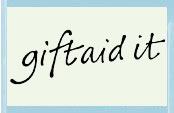   ChurchOld ChurchyardLiverpool L2 8TZIn order to Gift Aid your donation you must tick the box below:I want to Gift Aid my donation of £______________ to Liverpool Parish Church; ORI want to Gift Aid all gifts of money that I make today and in the future to Liverpool Parish Church; ORI want to Gift Aid any donations I make in the future or have made in the past 4 years to Liverpool Parish Church.   Please tick the appropriate box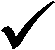 I am a UK taxpayer and understand that if I pay less Income Tax and/or Capital Gains Tax than the amount of Gift Aid claimed on all my donations in that tax year it is my responsibility to pay any difference.Donor’s detailsTitle                       Initial(s)                    SurnameHome addressPostcode                                                      DateSignaturePlease notify the charity if you:1. Want to cancel this declaration.2. Change your name or home address.3. No longer pay sufficient tax on your income and/or capital gains.If you pay Income Tax at the higher or additional rate and want to receive the additional tax relief due to you, you must include all your Gift Aid donations on your Self-Assessment tax return or ask HM Revenue and Customs to adjust your tax code.